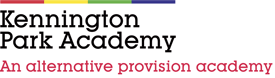 SPORTS GRANT  20-21Our Sports Grant for 20-21= £16,240We have chosen to focus on: Providing staff with professional development, mentoring, training and resources to help them teach PE and sport more effectively –this is due to one member of staff taking on the role of PE delivery.Supporting and involving the least active children by providing targeted activitiesAdopting the daily mile Actively encouraging pupils to take on leadership or volunteer roles that support the delivery of sport and physical activity within the school – Sport LeadersEntering or running sport competitions including running sports activities with other schoolsTeaching the elements of resilience, communication and independent management of behaviour –in line with our core focus of improving the social independence of all of our pupils.In order to do this we have chosen to continue with support from Moving Matters. Our aim is to use Moving Matters to:Provide  staff with professional development, mentoring, appropriate training and resources to help them teach PE and sport more effectively to all pupils, and embed physical activity across the schoolPlan CostSuccess CriteriaHow this will be achievedEvaluation/ plan for sustainabilityCoaching of staff Promotion of KPA staff member £5583£5000Lead member of staff is able to deliver good quality PE lessons across the academyThe PE Curriculum is planned for the year –with a breadth of content PE lessons and playtimes  are active, pupils are engaged, rate of negative behaviours is low compared with other parts of the day. Confidence of staff is increased Daily Mile is established for all classes MM Coach to work directly with staff member (2 x days a week) up to Dec 20.  Lessons will be modelled and co-taught.MM to meet with Quality of Education Lead 1 x a week to devise the curriculumCoaching by MM.  PE Lead and Quality of Education Lead to work together.All classes have daily mile session – in PE / on a non-PE day31.11.20 and 12.12.20 MM support ceases at the end of term 23.Support for specific groups – less active All targeted pupils make progress from ‘baseline’ . Less active pupils spend more time in PE lessons and enjoy activities. Engagement in sessions increases MM to support with baselines initially. Surveys undertaken to measure success2 x Sports Activity Days to be planned –for Spring and Summer12.12.204.Resourcing the curriculum£5657Curriculum is fully resourced –taking onto account COVID considerations MM to work with staff on curriculum and resourcing.12.12.205.Development of leadershipY5-6 pupils are able to model responsible behaviour for younger pupils. Y5-6 pupils +ve points increase from Sept –to end of placement.Rate of –ve incident rate decreases.PE Lead and staff  to work on this in lessons Staff to choose playground leaders-special bibs wornLessons to focus on leadership. Leadership to be encouraged across the school day. Leaders to have planned support for younger pupilsEnd of T2,3,4,5,5.Links to Social Independence Scale focus: ResilienceCommunicationManaging Myself Rate of +ve points in these areas will increasePE Lead to develop these aspects in PE which mirrors what we have in classes.Link to SIS focuses on the gym display –this needs to be changed- growth mindsetEnd of T2,3,4,5